Report on Kuzhikattussery VisitAs part of third year exam prior preperation, third year students went to St Mariam Thresia's church in Kuzhikattussery, Puthenchira on 15/03/2022 at 9.45 a.m.by bus. Students reached there by 10:15 am. Students are accompanied by four teachers, Ms.Silpa M A,Ms.Della T D,Ms.Dhanya K D and Ms.Michelle Vivera    Firstly visited the church and prayed. In the church a slip of paper was available to students for making wishes. After the prayer then visited the museum. There are different paintings depicting the life history of St. Mariam Thresia. It was really knowledgeable for students. The clothes, crown, chain, bag, whip, clothes with blood stains, relics of Fr.Joseph Vithayathil, etc are showed in the museum. Students were very interested to know the historical events of St.Mariam Thresia.Students visited last breath room of St. Mariam Thresia. After prayer in the church visited the ancestral home of St Mariam Thresia by bus. The house was well maintained one. It was a treditional house .There was also a prayer place. Students and teachers light the candles and prayed for their upcoming exams. In the house also a slip of paper was available for students to pray wishes to St. Marium Thresia. The life time picture of St. Mariam Thresia was also depicted in the house. There is a traditional well in the kitchen. Students drink water from the well near to kitchen. The traditional well was attractive to students. After exploring the house and the beautiful garden in front of house students took pictures. After taking photos students reached back to college at 11.30am.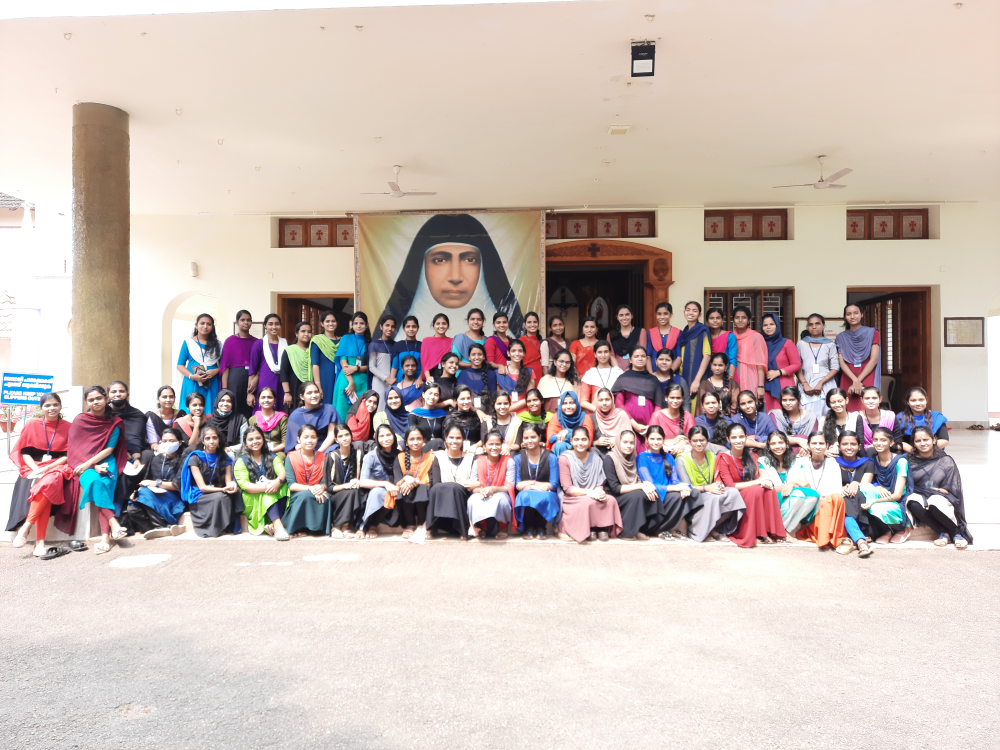 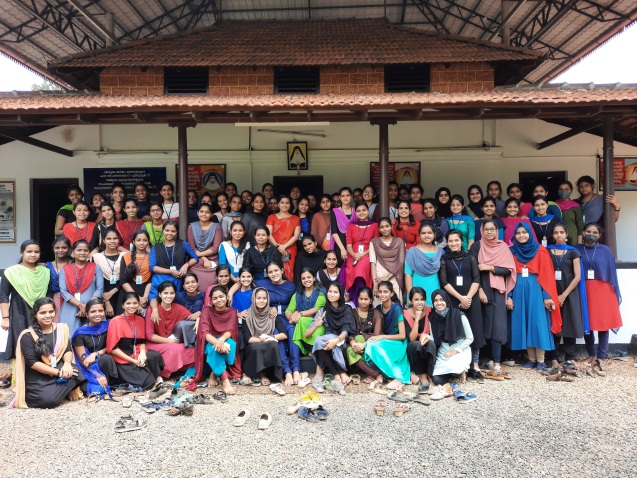 